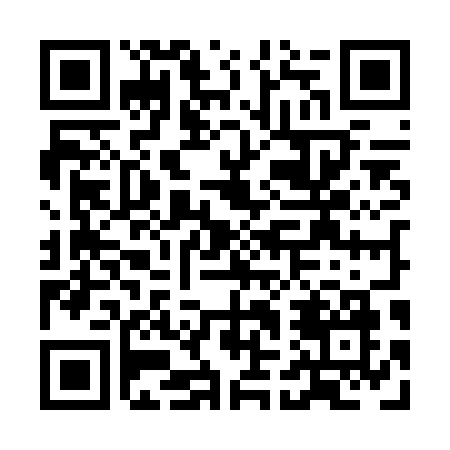 Prayer times for Harrigan Cove, Nova Scotia, CanadaWed 1 May 2024 - Fri 31 May 2024High Latitude Method: Angle Based RulePrayer Calculation Method: Islamic Society of North AmericaAsar Calculation Method: HanafiPrayer times provided by https://www.salahtimes.comDateDayFajrSunriseDhuhrAsrMaghribIsha1Wed4:245:581:066:078:159:502Thu4:225:561:066:078:169:523Fri4:205:551:066:088:189:534Sat4:185:541:066:098:199:555Sun4:165:521:066:098:209:576Mon4:145:511:066:108:219:597Tue4:125:491:066:118:2310:008Wed4:105:481:066:128:2410:029Thu4:085:471:066:128:2510:0410Fri4:075:461:066:138:2610:0611Sat4:055:441:066:148:2710:0712Sun4:035:431:066:148:2910:0913Mon4:015:421:066:158:3010:1114Tue4:005:411:066:168:3110:1315Wed3:585:401:066:168:3210:1416Thu3:565:391:066:178:3310:1617Fri3:555:381:066:188:3410:1818Sat3:535:371:066:188:3510:1919Sun3:515:361:066:198:3610:2120Mon3:505:351:066:208:3710:2321Tue3:485:341:066:208:3910:2422Wed3:475:331:066:218:4010:2623Thu3:455:321:066:228:4110:2724Fri3:445:311:066:228:4210:2925Sat3:435:301:066:238:4310:3126Sun3:415:301:066:238:4410:3227Mon3:405:291:066:248:4510:3428Tue3:395:281:076:248:4510:3529Wed3:385:271:076:258:4610:3630Thu3:375:271:076:268:4710:3831Fri3:355:261:076:268:4810:39